SCH_IF-38X38-SD-WIFI-B-V1_02接口说明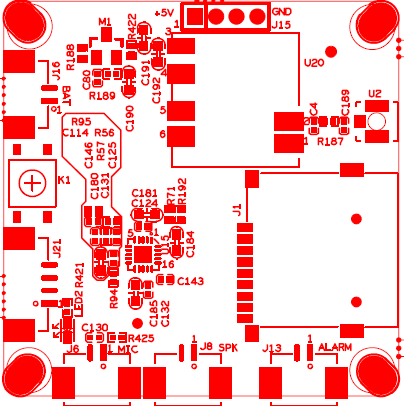 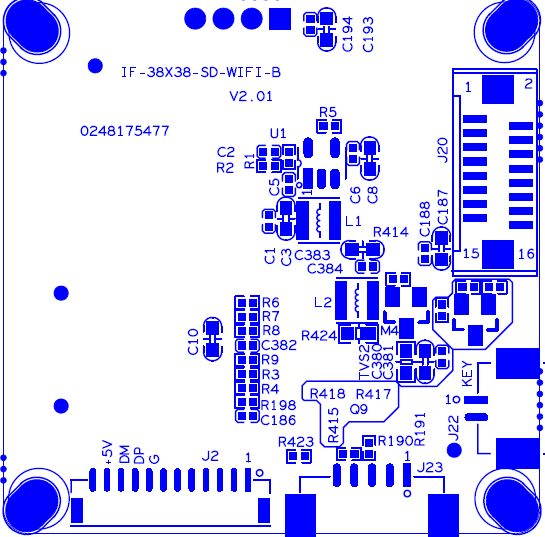 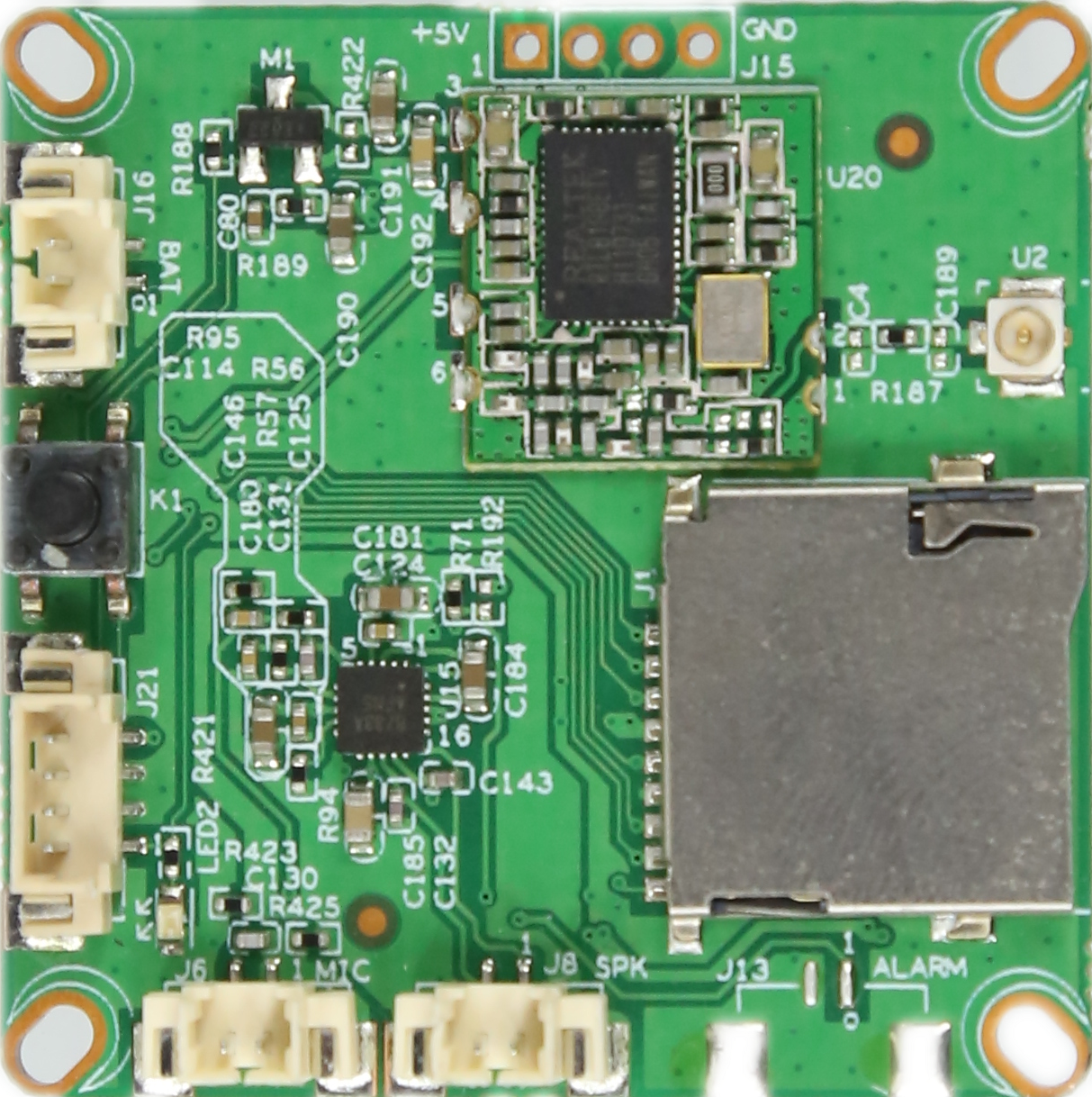 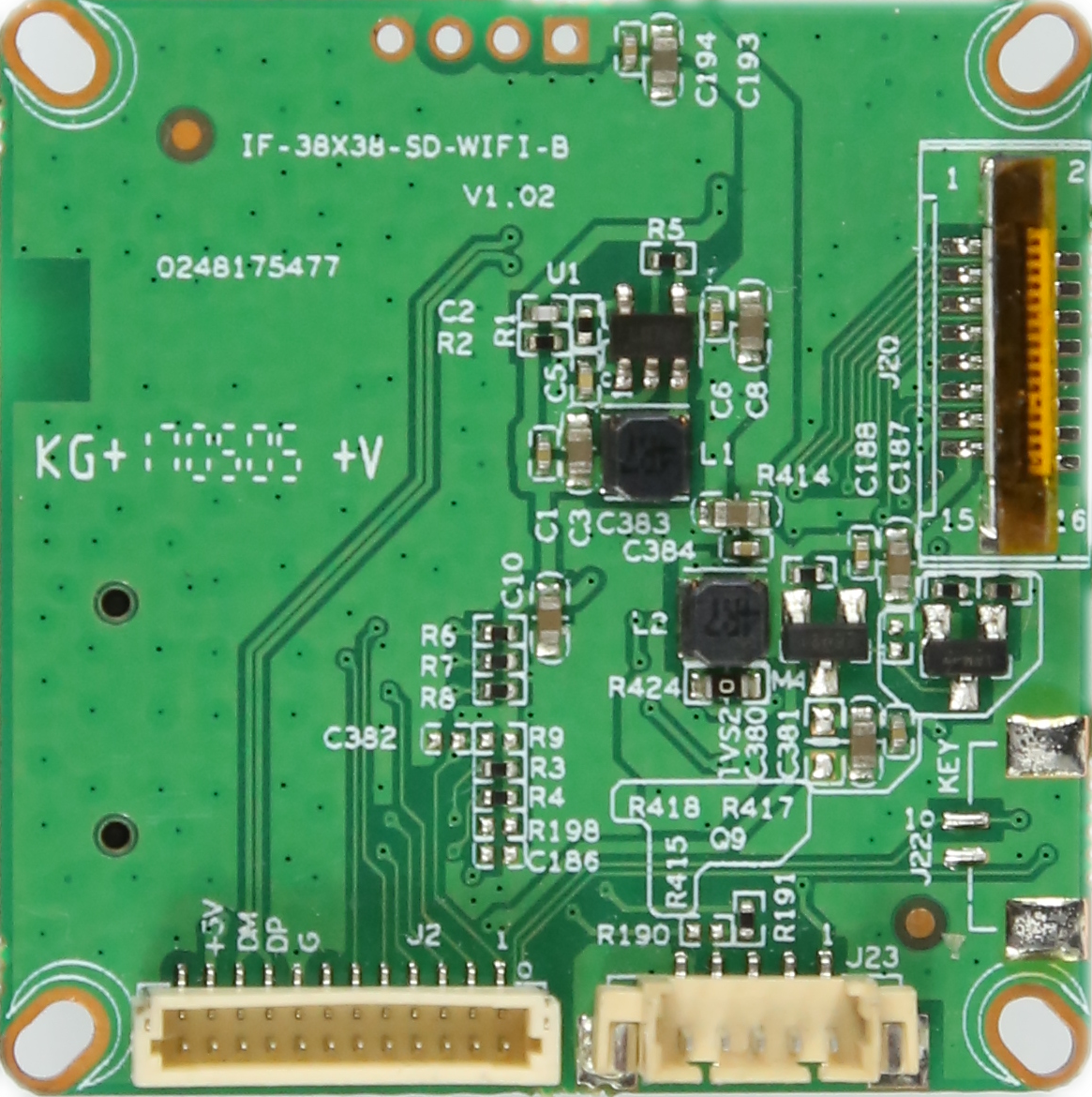 标注丝印编号针脚编号针脚定义功能P1J21SD_CLKSD卡时钟P1J22SD_CMDSD卡控制P1J23SD_DATA0SD卡数据P1J24SD_DATA0SD卡数据P1J25SD_DATA0SD卡数据P1J26SD_DATA0SD卡数据P1J27KEY_SET   按键P1J28GNDGNDP1J295V5V输入P1J210USBCONTRLBATUSB电源控制P2J231AC_OUT音频输出（对接主板）P2J232MIC_P音频输入（对接主板）P2J233AGND模拟地P2J234Alarm_in/AC_ctrl报警输入/功放使能控制（对接主板）P2J235GNDGNDP3J61GNDGNDP3J62MICMic输入P4J81音频输出音频输出P4J82音频输出音频输出P5J131报警输入报警输入P5J132GNDGNDP6J221KEY按键P6J222GNDGNDP7J201SD_CLKSD时钟P7J202SD_CMDSD指令线P7J203SD_DATA0SD数据P7J204SD_DATA1SD数据P7J205SD_DATA2SD数据P7J206SD_DATA3SD数据P7J207LED_CTRL灯板LED控制IOP7J208GNDGNDP7J209Key-set按键控制IOP7J2010BAT外部RTC电池输入P7J2011GNDGNDP7J2012ALARM_OUT报警输出P7J2013USB_DMUSB数据P7J2014USB_DPUSB数据P7J2015+5V+5VP7J2016USB_CONTRLUSB_CONTL控制P8P211LED_CTRLLED控制IOP8P212GNDGNDP8P213GNDGNDP8P214ALARM_OUT报警输出P9J151+5V+5V输出P9J152USB_DMUSB数据P9J153USD_DPUSB数据P9J154GNDGNDP10J161BAT电池输入BAT电池输入P10J162GNDGND